Level 6 Aesthetic Injectables Essential Knowledge Assessment 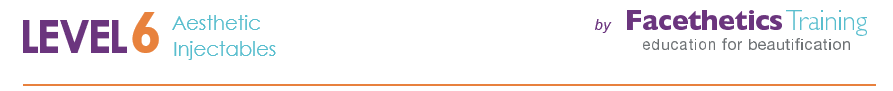 As we age, the changes in the appearance of our face are the result of multiple factors. What is the impact of bone atrophy?Bone atrophy alters the facial contours, the orbits become smallerBone atrophy alters the facial contours, the orbits become largerBone atrophy alters the facial contours and the maxilla becomes larger The most superficial layer of the skin consists of tightly packed flattened cells constantly being shed, the name of this layer is:Stratum CorneumStratum GranulosumStratum Spinosum Rearrange according to depth, the layers of the skin, number 1 – 6 internal to external:Dermis Stratum CorneumStratum GranulosumStratum BasaleStratum LucidumStratum Spinosum The first stage of the pigmentation process is? Tick the correct answer:WrinklesBrown patchInflammation The tone of our skin depends on melanin.  Identify the correct answer:Dark skin contains the least melaninFair skin contains the least melanin List the four causes of Pigmentation:A)B)C)D)  Give a brief description of the ‘two’ types of Melanin. What would your approach be to a patient presenting with photo damaged pigmented pale skin?There are several symptoms to aid a diagnosis of mild acne.  Indicate below with a tick the correct symptom/s:BlackheadsPapulesScalp outbreaks Which of the following is a source of Linolenic and Linoleic acid?It is produced by the bodyWheatOrangesEggs Which of the following is a Healthy skin PH?Mildly acidicMildly alkalineNeutralThe Skin contributes to _____ % of our body weight?What skin type is most prone to acne rosacea?The Fitzpatrick Classification Scale was developed in 1975 by Thomas Fitzpatrick and is a recognised tool for: Wrinkle severitySkin TypingMoisture and Sebum levelsA patient has green eyes, blonde to light hair, a few freckles, burns moderately, tans reasonably well but slowly, normal sensitivity to the sun when it comes to her face.  She has not been on holiday for 3 months. What Fitzpatrick Skin Type is she?  What are the differences between intrinsic and extrinsic factors of ageing?  Discuss 3 factors of each and how this may influence your advice and treatment choice when a patient comes for a consultation.   Give 3 examples of ritualistic behaviours a patient with BDD may present with?During the clinical objective examination, written informed consent must be obtained.  How would you identify that consent is obtained?							A patient with Seborrheic Keratoses expresses some concern about it.  Explain the characteristics of such a lesion and any action that you would recommend: A patient presents for treatment stating that she is unhappy with the health of her skin.  She is 41 and works as a hairdresser; she has a good skincare routine; doesn’t smoke; works long hours; snatches food on the go and does not exercise. What initial advice would you give her regarding her skin health?A patient aged 62 is not suitable for either a Botulinum Toxin treatment or Dermal Filler Treatment at this time due to the health of her skin and skin laxity. As we age, we begin to lose these two key components and our skin begins to lose elasticity, resulting in loose or sagging skin.Name the two key components found in the Dermis that will affect laxity:1.2.Name 2 other treatments you would advise the patient to have:1.2.Name 2 benefits of each suggested treatment1.2. The Data Protection Act 2018 provides rules for businesses that store and use information.  Discuss below how you store your patient’s records and when you would share their information:Describe below how you dispose of your clinical waste and sharps on completion of delivering an aesthetic injectable treatment including how you separate your waste, what you do at the time of treatment, what happens to your waste after completion of treatment.What would be the course of action be should your patient trip and knock her knee on entering the treatment room?In the case of an adverse event with Botulinum Toxin or Dermal filler, a Yellow card is forwarded to:Product supplierYour Regulating BodyMHRAName one action that may result in removal from your professional register.